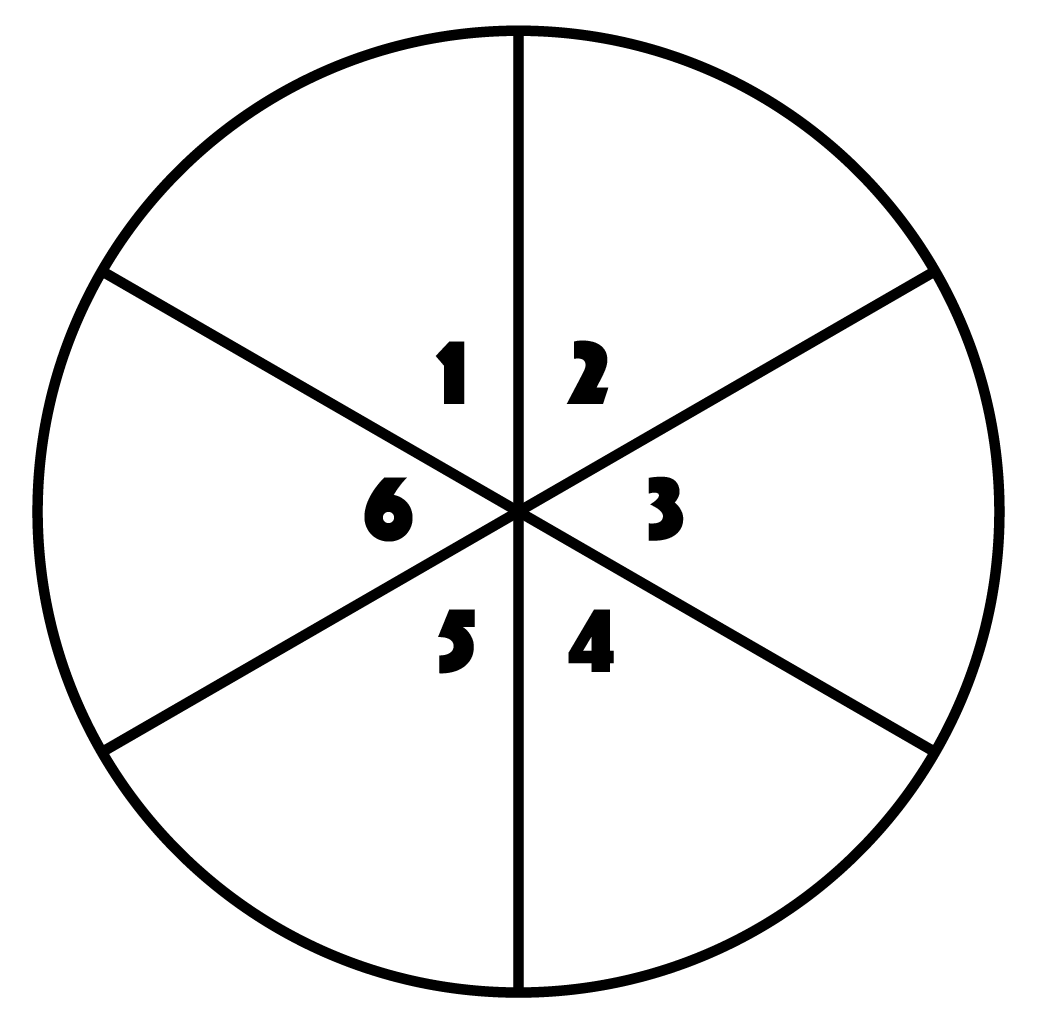 #Name of ExerciseRepsDescription1Snowman Jacks3Jump in air and tap feet together.2Reindeer Race15Run in place.3Wreathe Raise8Bend down from waist, make a circle with arms and stand. 4Penguin Pops20Hop back and forth from foot to foot.5Dreidel Spins5Sit on bottom and spin in a circle.6Elf Jumps4Jump and make a star with body.